INDICAÇÃO Nº 800/2020Sugere ao Poder Executivo estudo para troca de cobertura de Ponto de Ônibus localizado na Avenida Juscelino Kubitscheck ao lado do número 480, bairro Jardim Gerivá, neste município.Excelentíssimo Senhor Prefeito Municipal, Nos termos do Art. 108 do Regimento Interno desta Casa de Leis, dirijo-me a Vossa Excelência para sugerir que, por intermédio do Setor competente, que seja realizada a substituição da cobertura de Ponto de Ônibus localizado na Avenida Juscelino Kubitscheck ao lado do número 480, bairro Jardim Gerivá, neste município.Justificativa:Fomos procurados por moradores solicitando esta providência, pois segundo eles o local onde se encontra o referido ponto está com a cobertura deteriorada impossibilitando a espera de ônibus em dias de chuvas e de muito calor. Plenário “Dr. Tancredo Neves”, em 12 de março de 2.020.CELSO LUCCATTI CARNEIRO“Celso da Bicicletaria”-vereador-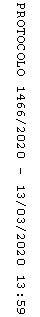 